HARMONOGRAM EGZAMINÓW ZAWODOWYCH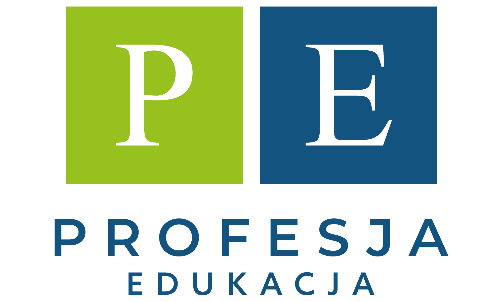 SESJA STYCZEŃ 2024CZĘŚĆ PRAKTYCZNA (DOKUMENTACJA)09.01.2024 r.MIEJSCE: SALA KONFERENCYJNA, ul. Żurawia 47, 00-680 WarszawaHARMONOGRAM EGZAMINÓW ZAWODOWYCHSESJA STYCZEŃ 2024CZĘŚĆ PRAKTYCZNA 18.01.2024 r.MIEJSCE: SALA 4, ul. Polna 5 00-625 WarszawaKWALIFIKACJAGODZINA ZDAJĄCYROL.11(Technik Weterynarii)09:00Marta Karolina B.Alina G.Aleksandra Julia G.Urszula Benedykta J.Natalia J.Izabela Julia K.Iga K.Bartłomiej K.Marta K. Julia Magdalena Ł.Barbara Dominika M. Ewa M. Svitlana M. Oksana O. Maria Olga O. Julia O. Aleksandra Wioletta P. Marek R. Liliana S. Marta S. Olga Jolanta S. Klaudia T. Hanna Maria T. Dagmara W. Maja Julia W. Milena W.Weronika Zuzanna W. Mykola Y.KWALIFIKACJAGODZINA ZDAJĄCYINF.02(Technik Informatyk)12:30Liudmila S. Piotr Z.A.